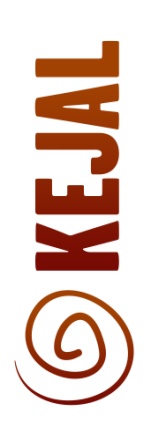 fiche souhait d'inscriptionFormation accompagner l'entreprendre cycle 2 formation de formateur-accompagnateur Souhait d'inscription aux ateliers suivants: (sous réserve de places disponibles)*les dates ne sont pas contractuelles- un groupe de 6 participant-e-s minimum est requis pour le maintien des dates prévisionnellesdémarche à suivre pour s'inscrire 1.  solliciter la brochure par mail à l’adresse suivante : info@kejal.frNous préférons également les demandes d’informations par mail plutôt que par téléphone car nous sommes souvent en déplacement, merci.2. retourner la fiche souhait d'inscription avec les différents ateliers choisis par mail à l’adresse suivante : info@kejal.fr3. à réception du dossier, une offre de formation et un devis vous seront envoyés et à retourner signés4. un dossier d'inscription complet comprenant la convention de formation et le règlement d'intérieur seront ensuite envoyés et à nous retourner signésDocuments remis et contractualisation pour la démarche d'inscriptionbrochure de présentation générale de la formationfiche souhait d'inscriptiondossier descriptif de la formation  ou offre détailléedevis et offre de formation à signeritinérairerèglement intérieurdossier d'inscription à compléterconvention de formation signée des deux partiespour les salarié-e-s: accord de financements1er jour de la formation:livret d'accueilcharte d'usage des locauxattestation d'entrée en formationémargement journalier obligatoireattestation de présence délivrée pour chaque atelierattestation de fin de formation délivrée à l'issue de la périodeVOUSVOUSVOUSVOUSNomAGEPrénomTéléphone fixe :   et portable :ADRESSEEmail : Email : Email : Email : SITUATION PROFESSIONNELLESITUATION PROFESSIONNELLESITUATION PROFESSIONNELLESITUATION PROFESSIONNELLEDénomination employeurAdresse:Téléphone:Nom et fonction du représentant légalVOTRE FONCTION:VOTRE FONCTION:VOTRE FONCTION:VOTRE FONCTION:Allez-vous fait une demande de financement pour suivre cette formation ?     si oui lequel? auprès de qui?Allez-vous fait une demande de financement pour suivre cette formation ?     si oui lequel? auprès de qui?Allez-vous fait une demande de financement pour suivre cette formation ?     si oui lequel? auprès de qui?Allez-vous fait une demande de financement pour suivre cette formation ?     si oui lequel? auprès de qui?MODULEduréedates prévisionnelles*tarifsCocher la ou les cases souhaitéesMODULE 1-REFERENTIELS ET PROGRAMMATIONS14 heures24-25 septembre 2018375.00€MODULE 2-LA CONDUITE DE PROJET14 heures10-11 octobre 2018375.00€MODULE 3-L'ETHIQUE DANS LE PROJET14 heures5-6 novembre 2018375.00€MODULE 4-LE PROJET DANS LE DEVELOPPEMENT LOCAL14 heures17-8 décembre 2018375.00€MODULE 5-LA GESTION COMMERCIALE14 heures7-8  janvier 2019375.00€MODULE 6-LA GESTION FINANCIERE14 heures28-29  janvier 2019375.00€MODULE 7-L'ORGANISATION DU TRAVAIL14 heures21-22 février 2019375.00€MODULE 8-LA GOUVERNANCE14 heures21-22 mars 2019375.00€MODULE 9-LES EVALUATIONS14 heures25-26 avril 2019375.00€MODULE 10-L'ANALYSE DE L'ACTION14 heures20-21 mai 2019375.00€TOTAL140 HEURESTOTAL3750.00€